Unit 7 Lesson 15: Reasoning About Angles (Part 2)WU How Many Do You See: Obtuse Angles (Warm up)Student Task StatementHow many angles do you see in the folded paper heart?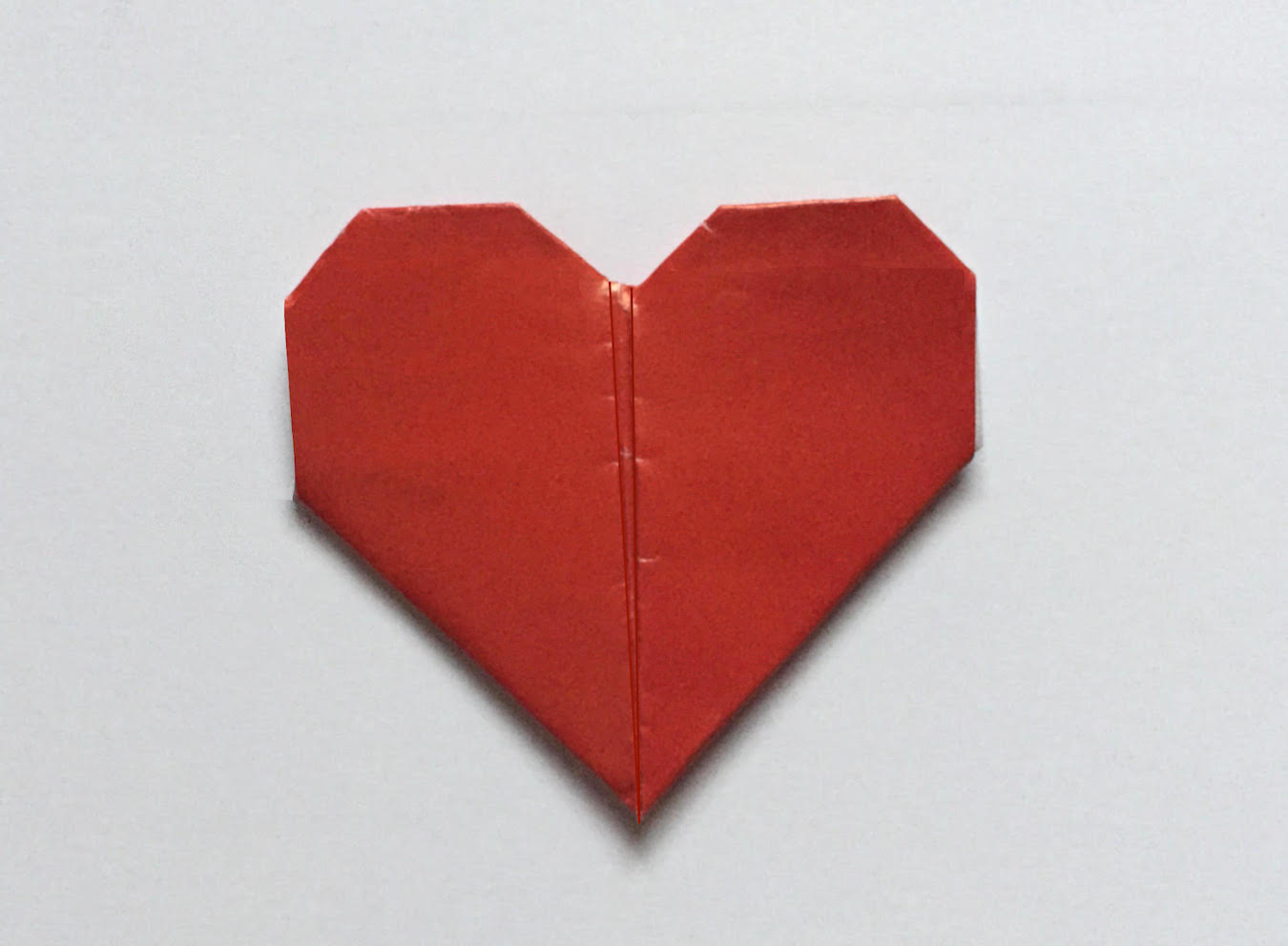 1 Shaded and Unshaded AnglesStudent Task StatementFind the measurement of each shaded angle. Show how you know.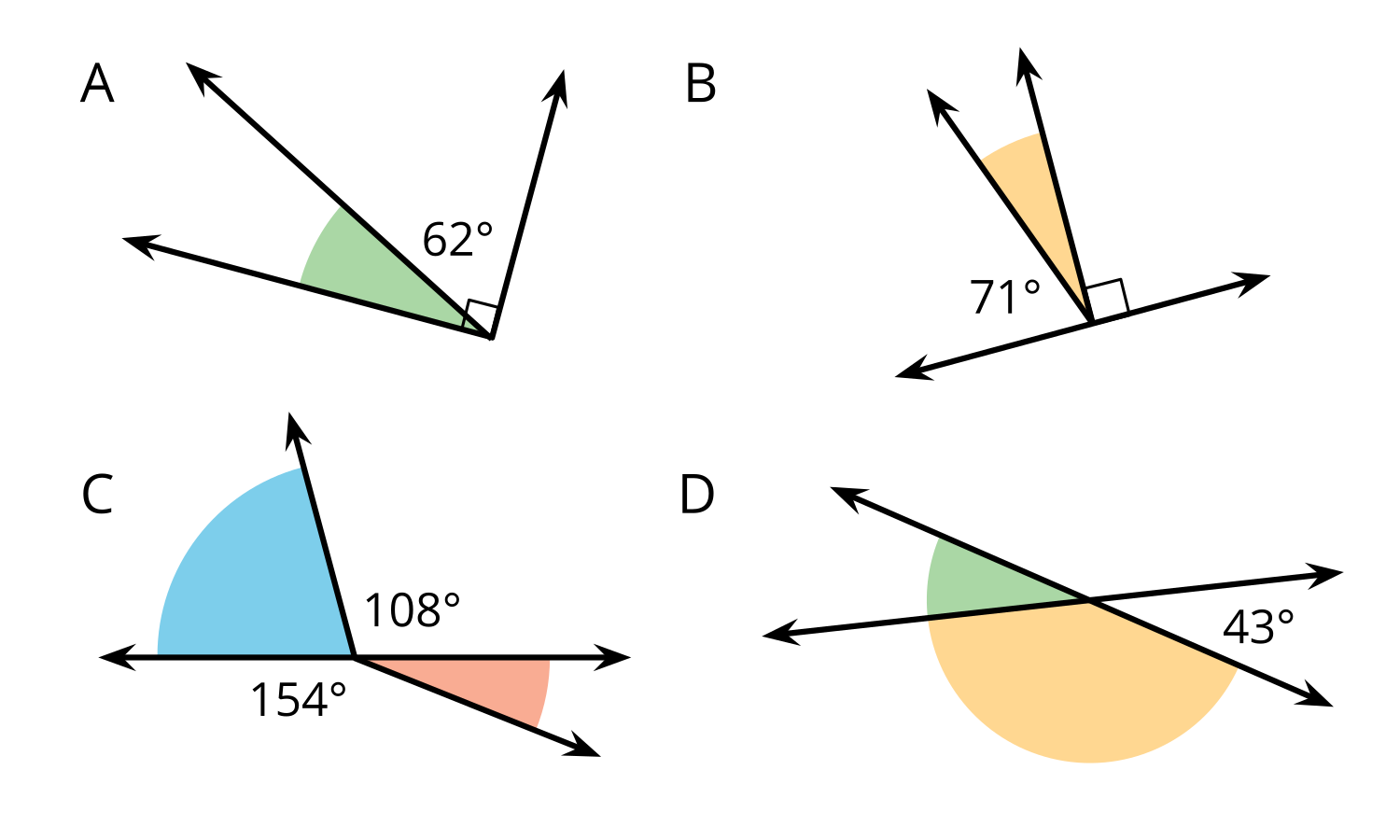 2 Info Gap: A Whole Bunch of AnglesStudent Task StatementYour teacher will give you either a problem card or a data card. Do not show or read your card to your partner.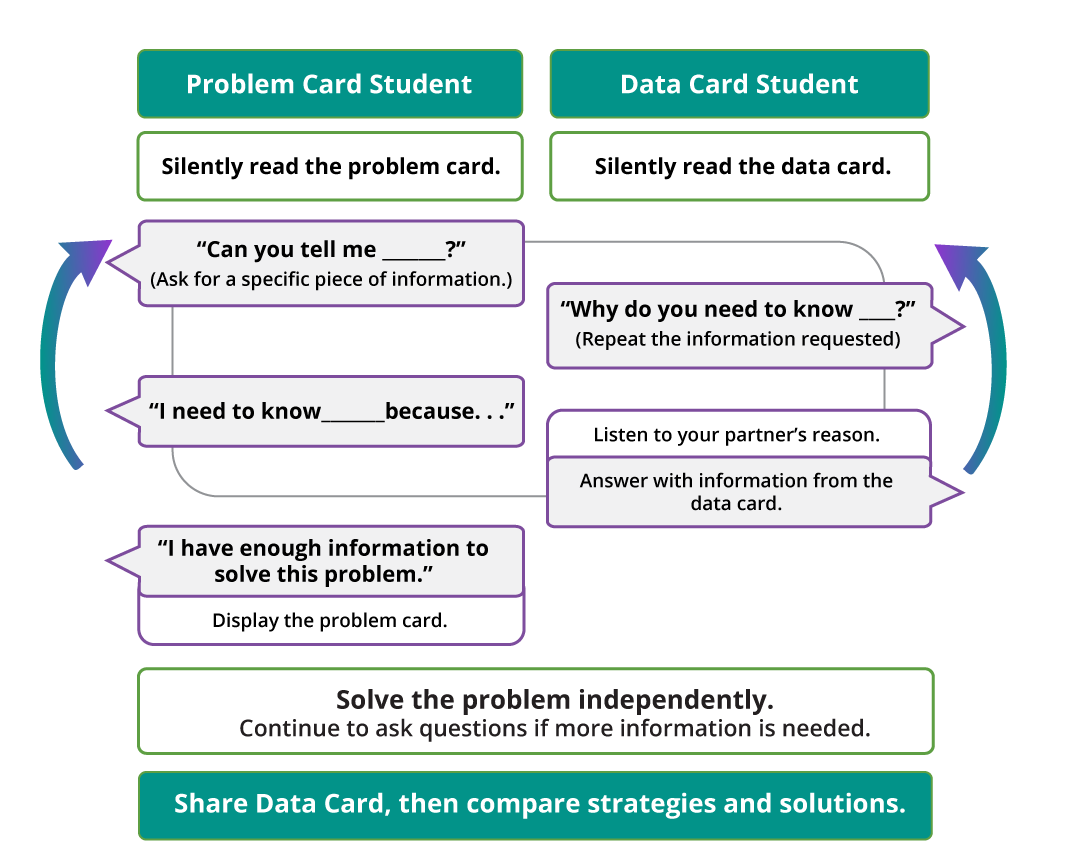 Pause here so your teacher can review your work. Ask your teacher for a new set of cards and repeat the activity, trading roles with your partner.Images for Activity Synthesis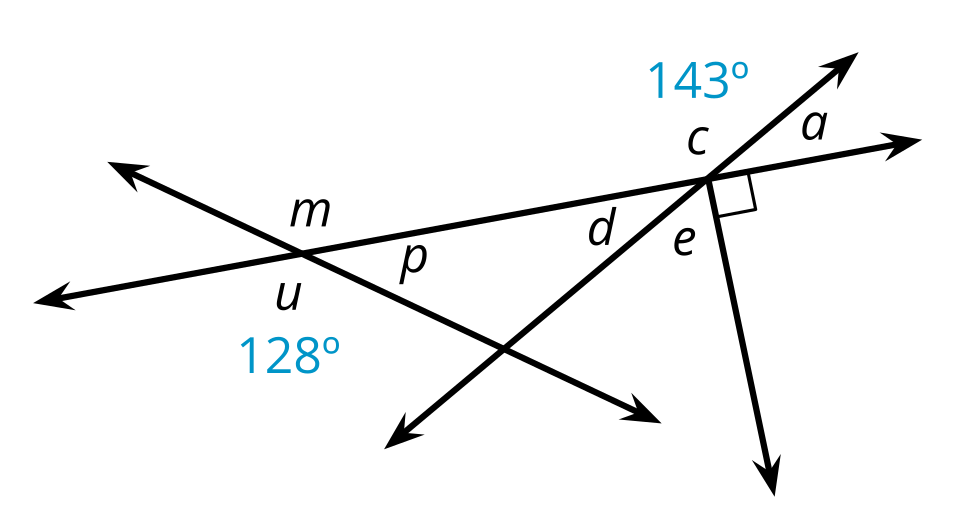 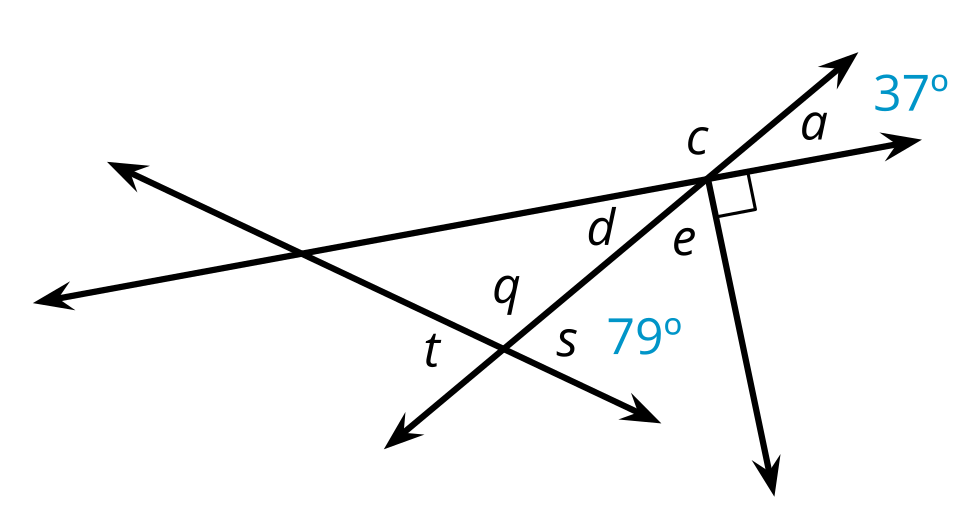 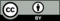 © CC BY 2021 Illustrative Mathematics®